бюджетное образовательное учреждение дополнительногообразования детей города Омска"Городской детский (юношеский) центр»ПРОЕКТ«Омск. Спорт. Детство»,посвященный 305-летию г. Омска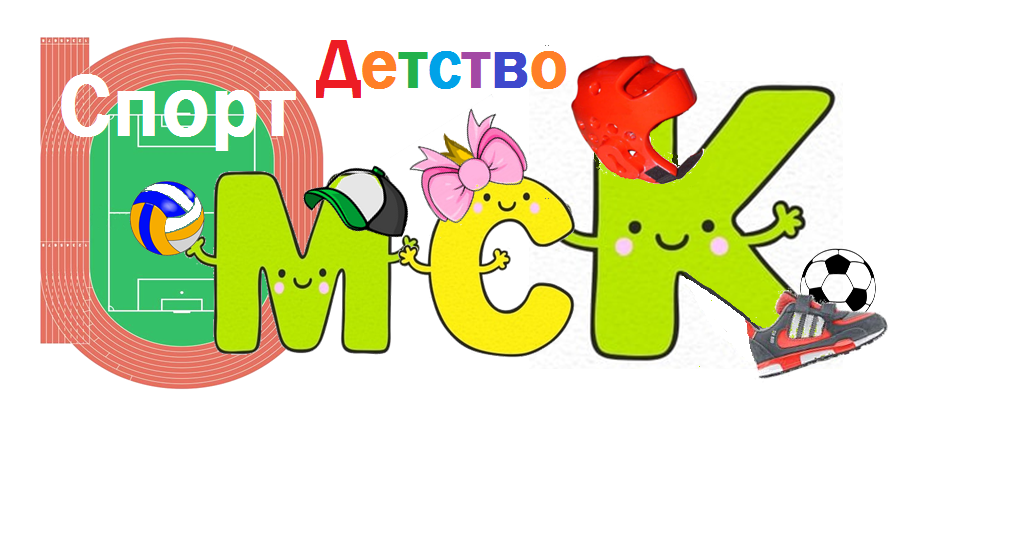 Беседа - презентация"ЧИСТОТА –ЗАЛОГ ЗДОРОВЬЯ!"Омск, 2020Цель: формирование культурно-гигиенических навыков у детей старшего дошкольного возраста.Задачи:расширить знания детей о культурно-гигиенических навыках, умениях по соблюдению личной гигиены;прививать навыки аккуратного обращения с принадлежностями личной гигиены;развивать внимание, воображение, творческое мышление, умение слушать и уважать мнение своих товарищей;воспитывать стремление к чистоте, бережное отношение к жизни и здоровью.1 СЛАЙД:Есть в нашей речи пословица: «Чистота – залог здоровья».Скажите, как бы вы объяснили смысл этих слов?Что на свете дороже всего? (Ответы детей. Здоровье).- А что такое здоровье?Сегодня мы будем говорить с вами о том, как заботится о своем теле и здоровье, т. е. о гигиене. Как вы понимаете такое сложное и непонятное слово "гигиена"?Это то, что мы с вами делаем каждый день, а может кто-то и не делает, но после нашей беседы обязательно будет делать, для того, чтобы сохранить свое здоровье.Знаете ли вы, ребята, что от знания и выполнения детьми необходимых гигиенических правил зависит не только ваше здоровье, но и здоровье других детей и взрослых. Как вы думаете, почему?-Как же вы ежедневно выполняете правила личной гигиены?-Вот некоторые правила личной гигиены:2 СЛАЙД: Утром радостно проснемся,Потянемся и улыбнемся.Сначала сходим в туалет,Микробам в ванной скажем нет!Смоем их душистым мылом,Чтоб вредным неповадно было!От простой воды и мылаУ микробов тает сила!3 СЛАЙД:Зубы, чтоб всегда блестели,Никогда чтоб не болели,Будет пусть тебе не лень,Чистить их 2 раза в день!Давайте, посмотрим на картинку и разберем, как правильно нужно чистить зубы.4 СЛАЙД:Для чего нужна зарядка? –Это вовсе не загадка!Чтобы силу развиватьИ весь день не уставать,Спортом надо заниматься,Не лениться, закаляться.Будешь ты всегда здоров,И не нужно докторов!По утрам не ленись, на зарядку становись!5 СЛАЙД:Как только с улицы пришли,Моем руки от души!Главное перед едойС мылом руки мыть водой!После туалета сразуС рук смоем всякую заразу!Давайте разберемся, как это сделать правильно. Рассмотрим картинку.6 СЛАЙД:Отгадайте–ка загадку:Дождик теплый и густой,Этот дождик не простой.Он без туч, без облаковЦелый день идти готов!Что это? (душ)Пусть запомнят все ребята:Регулярно мыться надоИ водичкой обливаться,Чтоб расти и закаляться!7 СЛАЙД:Ребята, как вы считаете, какие предметы гигиены должны быть личными, а какими можно пользоваться всем?Полотенце, и расческа,И стакан, зубная щеткаБыть всегда должны своими –Ты не пользуйся чужими!8 СЛАЙД:Нужен теплый шарф зимой,Дождевик и зонт – весной!Помнить это постарайся –По погоде одевайся!Предлагаю поиграть в игру «В какое время года что носить»Игра по иллюстрации.9 СЛАЙД:Здоровье человека – это главная ценность жизни каждого из нас. Его нельзя купить ни за какие деньги и ценности. Здоровье перевешивает все остальные блага жизни. Если нет здоровья, нет счастья, нет настроения, поэтому очень важно вести здоровый образ жизни, соблюдать чистоту, правильно питаться, соблюдать режим дня и заниматься спортом.Эти правила, дружок,Выучи ты назубок!Никогда не забывай,Строго все ты соблюдай!Будешь ты тогда здоров,И не нужно докторов!